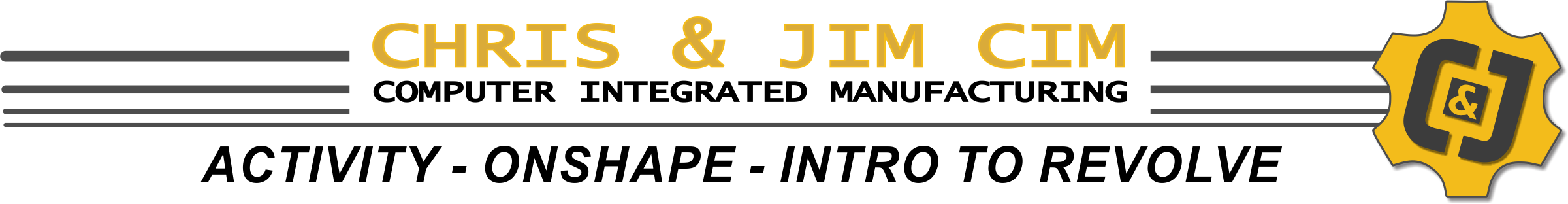 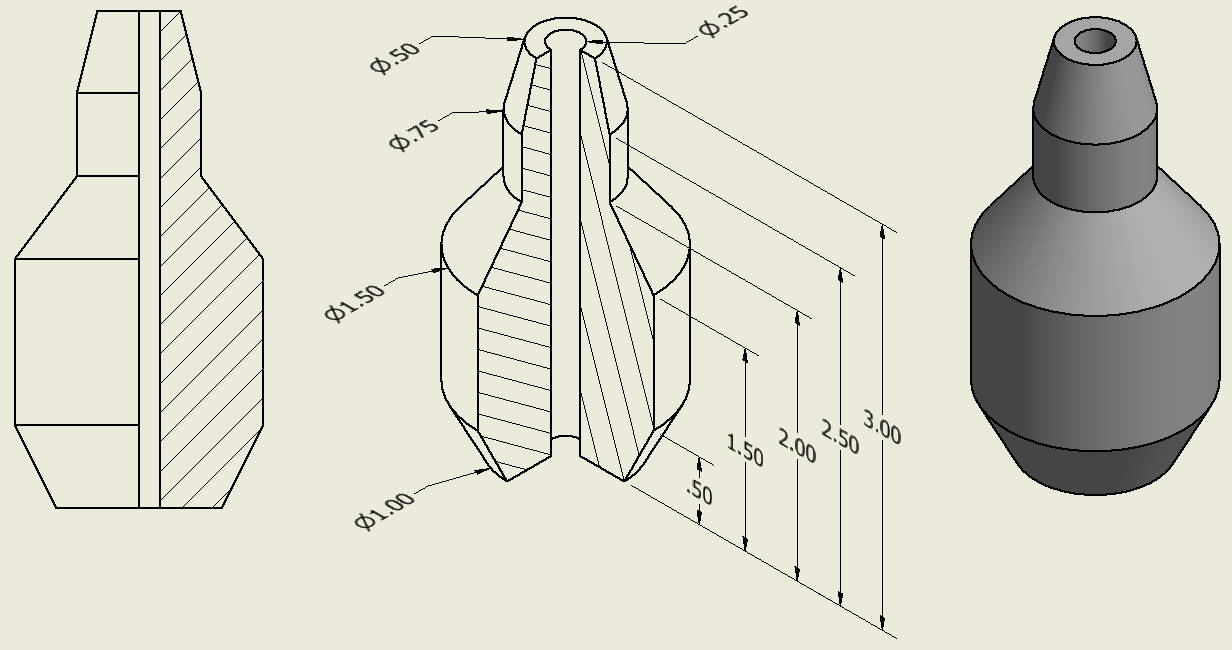 Student NamePeriod / SectionDateINSTRUCTIONS:In the windows below, place a screen capture of your final model from the Revolve with Dimensions Video along with the mass properties information.  NOTE: You must add a custom color to your finished part before capturing your imageIMAGE of finished part in ISOMETRICIMAGE of mass properties (volume / surface area)